  АДМИНИСТРАЦИЯ ВЕСЬЕГОНСКОГО   МУНИЦИПАЛЬНОГО ОКРУГА ТВЕРСКОЙ ОБЛАСТИП О С Т А Н О В Л Е Н И Ег. Весьегонск01.02.2022                                                                                                                                          № 29В соответствии с Федеральными законами от 06.10.2003 № 131-ФЗ «Об общих принципах организации местного самоуправления в Российской Федерации», от 27.07.2010 № 190-ФЗ «О теплоснабжении», постановлением Правительства РФ от 08.08.2012 №808 «Об организации теплоснабжения в РФ», постановлением Правительства РФ от 22.02.2012 № 154 «О требованиях к схемам теплоснабжения, порядку их разработки и утверждения», заявления генерального директора ООО «Регион ТеплоСбыт» Д.В. Лукина вх. №294 от 26.01.2021 г.:п о с т а н о в л я е т:Лишить ООО «Регион ТеплоСбыт» статуса единой теплоснабжающей организации в зоне деятельности Центральной котельной, расположенной по адресу: Тверская область, г. Весьегонск, ул. Коммунистическая, д.4а.ООО «Регион ТеплоСбыт» обязать исполнять функции единой теплоснабжающей организации до присвоения другой организации статуса единой теплоснабжающей организации, а также передать организации, которой присвоен статус единой теплоснабжающей организации, информацию о потребителях тепловой энергии, в том числе имя (наименование) потребителя, место жительства (место нахождения), банковские реквизиты, а также информацию о состоянии расчетов с потребителем.Изменение границ зоны (зон) деятельности единой теплоснабжающей организации, а также сведения о присвоении другой организации статуса единой теплоснабжающей организации подлежат внесению в схему теплоснабжения при ее актуализации.         4.Разместить настоящее постановление на официальном сайте Администрации Весьегонского муниципального округа в информационно-телекоммуникационной сети «Интернет» в течении 3-х рабочих дней со дня его принятия.         5. Настоящее постановление вступает в силу со дня его принятия.Контроль за исполнением настоящего постановления возложить на заместителя Главы Администрации по вопросам ЖКХ и благоустройства территории Администрации Весьегонского муниципального округа – А.В. КозловаГлава Весьегонского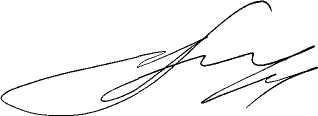 муниципального округа                                                                                                   А.В. Пашуков«О лишении ООО «Регион ТеплоСбыт» статуса единой теплоснабжающей организации в зонах деятельности некоторых котельных»